 IAIN HUNTER BA (Hons)                                                        http://www.iain-hunter.com     o      https://github.com/hunt3ri      o       https://stackoverflow.com/story/iain-hunter  Full Career HistoryDetails of my full career history at the following companies can be found at http://www.linkedin.com/in/hunteriain/ Open SourceSamples of my work can be found here:https://github.com/hotosm/tasking-manager   (278 commits, 31,000 lines added)https://github.com/thinkWhere/DMIS  (35 commits, 1800 lines added)Agile, Mentoring, CoachingI believe mentoring and coaching is an important part of the Lead Developers role.  I'm a qualified Scrum Master and have deep experience in delivering software in sprints and take a pragmatic and flexible approach to challenges that crop up.  These traits led to a SkyHigh award from my colleagues at Skyscanner for helping our team deliver a brand new booking engine.Awards & ConferencesGeoPython 2017 –  Geospatial Microservices with Python, Flask and PostGIS  - PresenterHigh Impact Award - Entrepreneurial Spark (2014) - £8000 prize to my teamScottish EDGE Award – Scottish Government (2013) - £48.5K prize to our businessEducationBA Hons – Business Information Management, Napier University, Edinburgh, 1998InterestsInterested in politics and current affairs.  Amateur pianist.  Curry aficionado.  I love all kinds of music, especially blues.  Reader and watcher of trash sci-fi.  Very occasional blogger at iainhunter.wordpress.com.  SKILLSClient-SideAngularTypescriptServer-SidePythonC#SQLDatabasesPostgresSQL-ServerOracleDynamoDevOpsCI/CDDockerTerraformAnsiblePackerLinuxBashUbuntuTDDAWSBeanstalkRDSEC2SQSVPCWAFRoute53S3SESFrameworksFlaskSQLAlchemySwaggerPytestASP.Net MVCPROFILELead developer and DevOps engineer with 20 years experience in software design, development, delivery and leadership, in a wide variety of industry sectors.I have a proven track record of shipping sophisticated, test driven, Web Apps to the cloud, on time and on budget.  I’m highly experienced with devops, server side and web scale API development on AWS.  Expert at taking high-level requirements and working with business stake-holders to realise their vision and avoid risks.   I’m passionate about what I do and enjoy collaborating and mentoring within agile teams.RECENT EXPERIENCE Principal Developer – thinkWhere – Sep 2017 – PresentAs principal developer my focus has been to scale thinkWhere’s apps for the cloud.  This has taken the form of two main projects:Infrastructure as Code – Our AWS footprint has grown to 50 servers.  I used Terraform, Ansible, Docker and Packer to manage the deployment of these servers and apps.  Meaning we can spin up our mapCloud environment in under 10 minutes, ensure it autoscales to handle load, since launch we have achieved 99.99% uptimeMapCloud– thinkWhere manages over 10 terabytes of map data.  I led a dev team to build an Angular / Python / Postgres web app on AWS that scales to handle over 2 million requests per day from our customers, with comprehensive metrics, and admin UISenior Developer – thinkWhere – Oct 2015 – Sep 2017As senior developer I led on a number of important projects to the company.  I also helped thinkWhere adopt and migrate to agile workflows, from a more traditional waterfall approach.Humanitarian Openstreetmap Team (HOT) – Tasking Manager – tasks.hotosm.org – We ported and rebuilt HOTs legacy app to Angular / Python within 6 months. We successfully launched in Oct 2017 and HOT doubled throughput of mapping contributionsPeople in Need (PIN) – Cambodia Disaster Management – I designed and built a web app to allow PIN to more easily manage disease outbreaks and natural disasters.  The app displayed population centres, clinics, and real time weather data.MapTrunk.com – Led and built a sophisticated e-commerce platform for the purchase of Ordnance Survey mappingTechnical Manager – Skyscanner – May 2014 – Sep 2015My role was to deliver Skyscanner’s Facilitated Booking project.  The project grew from an initial 2 developers to a cross functional team of 8 (whom I line managed). We developed a scalable solution on the Python / Angular stack, with deep focus on customers outcomes and UX.  We launched and grew our traffic to over 20,000 daily visits and well over 1000 daily bookings.  The project became a key driver in Skyscanner’s strategic vision.CertificationsCompanyPositionSectorHeldTsumanga StudiosTechnical DirectorGamesOct 2012 -May 2014HuzuTechLead DeveloperSocial MediaJuly 2009 – Oct 2012Travelscene American ExpressSenior DeveloperTravelJuly 2007 – July 2009Student Loans CompanyAnalyst ProgrammerPublicNov 2005 – July 2007Cap GeminiSenior Analyst ProgrammerElectricityMay 2005 – Nov 2005ACE*COMMAnalyst ProgrammerTelecomsMay 2002 – May 2005KSCLAnalyst ProgrammerTelecomsAug 199 – May 2002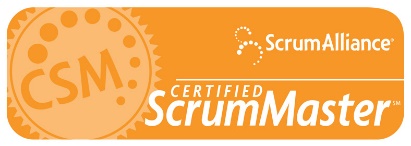 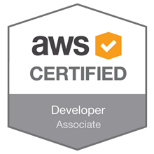 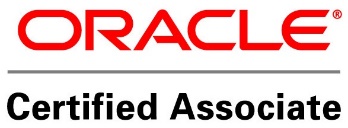 